Albury Basketball Association 2020 Basketball Trials!   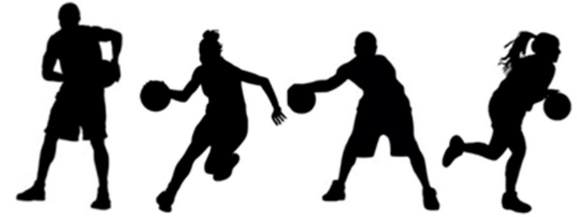 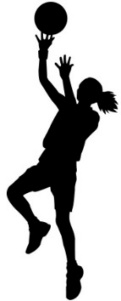 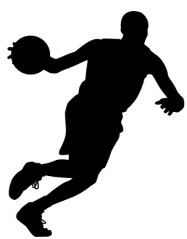 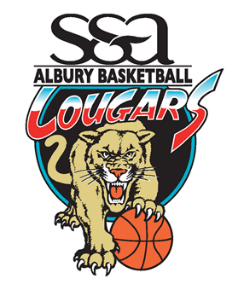 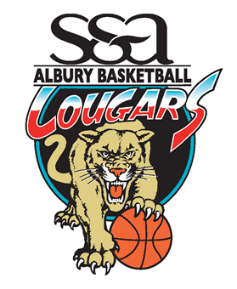 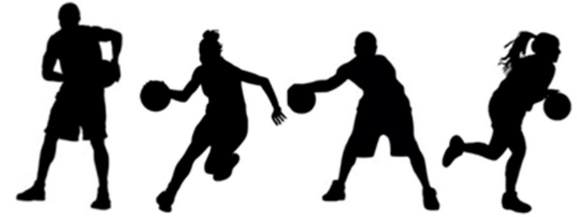 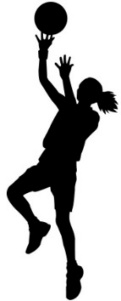 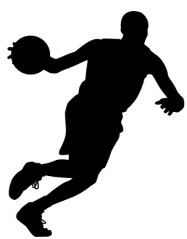 TRIAL 1 - Sunday 13th October 2:00pm to 5:00pm – Lauren Jackson Sports CentreU12 Boys & Girls 	(Born 2009/2010/2011)	 2:00pm to 3:30pmU14 Boys & Girls	(Born 2007/2008)	             	 2:00pm to 3:30pmU16 Boys & Girls	(Born 2005/2006)		 3.30pm to 5:00pmU18 Boys & Girls	(Born 2003/2004)            	 3.30pm to 5:00pmTRIAL 2 - Sunday 20th October 12:30pm to 5:00pm – Wodonga Sports & Leisure Stadium U12 Boys & Girls & (Born 2009/2010/2011) & U14 Boys (Born 2007/2008)	  12:30pm to 2:00pmU14 girls (Born 2007/2008) & U16 Boys & Girls (Born 2005/2006) 		 2.00pm to 3:30pmU18 Boys & Girls (Born 2003/2004)            					 3.30pm to 5:00pmTRIAL 3 - Sunday 20th October 9:00am to 6:00pm – Wodonga Sports & Leisure Stadium   U12 Boys (Born 2009/2010/2011)     9:00am to 10:30am 	          U16 Boys Born (2005/2006)     3.00pm to 4:30pm   U12 Girls (Born 2009/2010/2011)     10:30am to 12:00pm 	          U16 Girls Born (2005/2006)     3.00pm to 4:30pm   U14 Boys (Born 2007/2008)               12:00pm to 1:30pm	          U18 Boys Born (2003/2004)     4.30pm to 6:00pm   U14 Girls Born (2007/2008)               1:30pm to 3:00pm 	          U18 Girls Born (2003/2004)     4.30pm to 6:00pmDo you want to?Play Basketball in the NSW Basketball Waratah League Country competitionHave the opportunity to be identified for elite BNSW programsLearn from the best coaches, in a learning environment, that has a clearly stated development curriculum called “The Cougars Way”Make great friendships with like-minded, motivated kidsIMPORTANT – Please do not wear Albury Cougars, Basketball NSW Country or Basketball NSW apparel to try-outs.Domestic singlets and shore allowed or comfortable clothes for basketball training purposes.		All players attending trials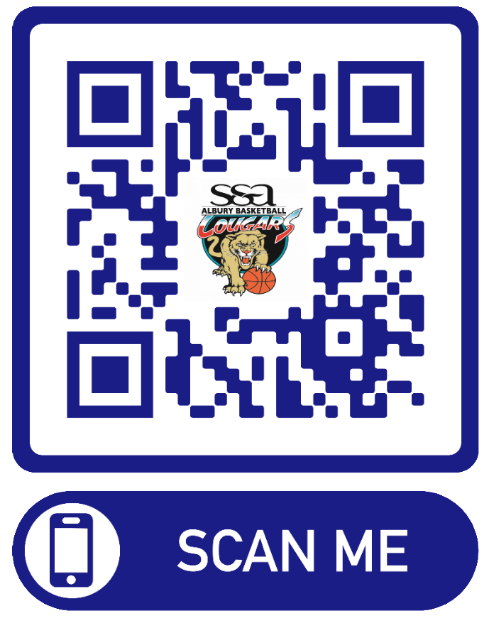 Please complete and sign the “online ABA Cougars intention to trial form” (due 9 OCT) Simply scan the QR Code provided or visit our ABA website http://albury.basketball.net.auWill be required to pay $15 cash on arrival to trial (covers court hire for the three days)Are asked to please arrive 15 minutes prior to the scheduled start, dressed in Basketball playing/training gear including mouth guard, and any personal strapping if required.(You should use this time to warm up and stretch)Please bring a basketball, water bottle, and any medication (Asthma puffers, etc.) clearly marked with your name if needed. 			For more info:Email: admin@alburybasketball.com.auVisit our website: http://albury.basketball.net.au